<Title of 5-minute student lighting talk goes Here>
<Presenter name> <Affiliation><email>Keywords: (3-5 keywords, separated by semicolons, counts towards 1000 to 1200 word limit)1.  Introduction: (example section, not mandatory, counts towards 1000 to 1200 word limit)Lorem ipsum dolor sit amet, consectetur adipiscing elit. Nullam quis justo turpis. Quisque cursus, ligula eu consequat euismod, nisi odio suscipit urna, laoreet luctus dolor enim a leo. Aliquam et mattis nunc. Lorem ipsum dolor sit amet, consectetur adipiscing elit. Praesent lobortis metus ac eros dapibus accumsan. Ut dignissim facilisis tincidunt. In ac nunc urna, nec rhoncus sem. In pretium consequat auctor. Vestibulum bibendum libero a leo rhoncus ornare. Suspendisse interdum facilisis ipsum. Quisque tincidunt erat a leo volutpat lacinia [1]. 2.  Background: (example section, not mandatory, counts towards 1000 to 1200 word limit)Maecenas tincidunt, felis vel aliquet vestibulum, sem magna tempor quam, nec molestie nisi eros faucibus orci. Etiam ac risus velit. Vestibulum sed lacus nibh. Ut eget neque lorem, et mattis orci. Ut porta tellus sit amet elit mattis ultricies. Mauris pulvinar neque eu magna vehicula sed ultrices nunc pharetra. Morbi vestibulum, nibh in tempus aliquam, nisl dui aliquam augue, sit amet laoreet erat magna ac arcu. Suspendisse imperdiet fringilla magna at cursus. Nullam in dignissim neque. Nunc facilisis ullamcorper eros sit amet tempor. Vivamus a mauris sapien. 3.  Methods: (example section, not mandatory, counts towards 1000 to 1200 word limit)Maecenas tincidunt, felis vel aliquet vestibulum, sem magna tempor quam, nec molestie nisi eros faucibus orci. Etiam ac risus velit. Vestibulum sed lacus nibh. Ut eget neque lorem, et mattis orci. Ut porta tellus sit amet elit mattis ultricies. Mauris pulvinar neque eu magna vehicula sed ultrices nunc pharetra. Morbi vestibulum, nibh in tempus aliquam, nisl dui aliquam augue, sit amet laoreet erat magna ac arcu. Suspendisse imperdiet fringilla magna at cursus. Nullam in dignissim neque. Nunc facilisis ullamcorper eros sit amet tempor. Vivamus a mauris sapien. 4.  Data: (example section, not mandatory, counts towards 1000 to 1200 word limit)Maecenas tincidunt, felis vel aliquet vestibulum, sem magna tempor quam, nec molestie nisi eros faucibus orci. Etiam ac risus velit. Vestibulum sed lacus nibh. Ut eget neque lorem, et mattis orci. Ut porta tellus sit amet elit mattis ultricies. Mauris pulvinar neque eu magna vehicula sed ultrices nunc pharetra. Morbi vestibulum, nibh in tempus aliquam, nisl dui aliquam augue, sit amet laoreet erat magna ac arcu. Suspendisse imperdiet fringilla magna at cursus. Nullam in dignissim neque. Nunc facilisis ullamcorper eros sit amet tempor. Vivamus a mauris sapien. 5.  Findings: (example section, not mandatory, counts towards 1000 to 1200 word limit)Maecenas tincidunt, felis vel aliquet vestibulum, sem magna tempor quam, nec molestie nisi eros faucibus orci. Etiam ac risus velit. Vestibulum sed lacus nibh. Ut eget neque lorem, et mattis orci. Ut porta tellus sit amet elit mattis ultricies. Mauris pulvinar neque eu magna vehicula sed ultrices nunc pharetra. Morbi vestibulum, nibh in tempus aliquam, nisl dui aliquam augue, sit amet laoreet erat magna ac arcu. Suspendisse imperdiet fringilla magna at cursus. Nullam in dignissim neque. Nunc facilisis ullamcorper eros sit amet tempor. Vivamus a mauris sapien. Table 1 Tables are not mandatory. Tables should have the caption below. Use 0.75 rules/borders at 75% grey for your tables, align decimals or center text in the cells. For improved accessibility, header rows of tables should be marked. In Word, right click a header row, and select Table Properties | Row | Repeat as header at the top of each page. Avoid spurious decimal points.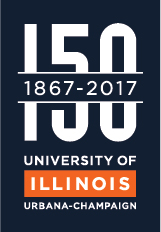 Figure 1 Figures are not mandatory. Insert a caption below each figure. We suggest selecting the image and then using Insert, Caption. Then if you use Insert, Cross-Reference then your Figure numbering referencing will be consistent.6.  References: (example section, not mandatory, does not count towards the 1000 to 1200 word limit)[1] Eric Mazur. 2011. The scientific approach to teaching: research as a basis for course design. In Proceedings of the seventh international workshop on Computing education research (ICER '11). ACM, New York, NY, USA, 1-2.  References, if used, should be formatted using a standard numeric style. 7.  Acknowledgements: (example section, not mandatory, does not count towards the 1000 to 1200 word limit)Copyright Notice: (Submitter retains copyright)ObjectsCaption – 
pre-2002Caption –
2003 and beyondTablesAboveBelowCaptionsBelowBelow